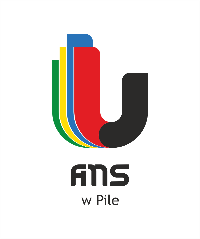 Piła, dnia 20.07.2022 r.AG-2240/10/22Wyniki postępowania przetargowego„Dostawa sprzętu fotograficznego dla Katedry Kryminalistyki”Działając na podstawie art. 253 ust. 2 ustawy z 11 września 2019 r. – Prawo zamówień publicznych (Dz.U. poz. 2019 ze zm.) – dalej ustawa Pzp, zamawiający informuje, że dokonał wyboru oferty najkorzystniejszej.  Jako ofertę najkorzystniejszą uznano ofertę, złożoną przez wykonawcęZadanie nr 1 i 213p Sp. z o.o. 50-514 Wrocław ul. Międzyleska 2-4Zadanie nr 3 i 4VISION Zbigniew Ducki, ul. Śreniawitów 2/64, 03-188 WarszawaWykonawcy, którzy złożyli oferty: Zadanie nr 113p Sp. z o.o. 50-514 Wrocław ul. Międzyleska 2-4BEAFOTO Sp.z o.o. Wiślana 44, 05-092 ŁomiankiVISION Zbigniew Ducki, ul. Śreniawitów 2/64, 03-188 WarszawaStreszczenie i porównanie złożonych ofertZadanie nr 2 13p Sp. z o.o. 50-514 Wrocław ul. Międzyleska 2-4Aology Ewa Bucoń, ul. Przemyska 49/2, 38-500 SanokVISION Zbigniew Ducki, ul. Śreniawitów 2/64, 03-188 Warszawa Streszczenie i porównanie złożonych ofertZadanie nr 3VISION Zbigniew Ducki, ul. Śreniawitów 2/64, 03-188 Warszawa Streszczenie i porównanie złożonych ofertZadanie nr 4 Aology Ewa Bucoń, ul. Przemyska 49/2, 38-500 SanokVISION Zbigniew Ducki, ul. Śreniawitów 2/64, 03-188 WarszawaStreszczenie i porównanie złożonych ofertZadanie nr 5 Postępowanie w zadaniu nr 5 unieważniono na podstawie art. 255 ust. 1 pkt 1 ustawy Pzp – nie wpłynęła żądana oferta.								(-) Dorota Łuczkowska							         Specjalista ds. administracjiNr ofertyKryterium cena1100,00285,20380,80Nr ofertyKryterium cena1100,00286,20399,40Nr ofertyKryterium cena1100,00Nr ofertyKryterium cena195,802100,00